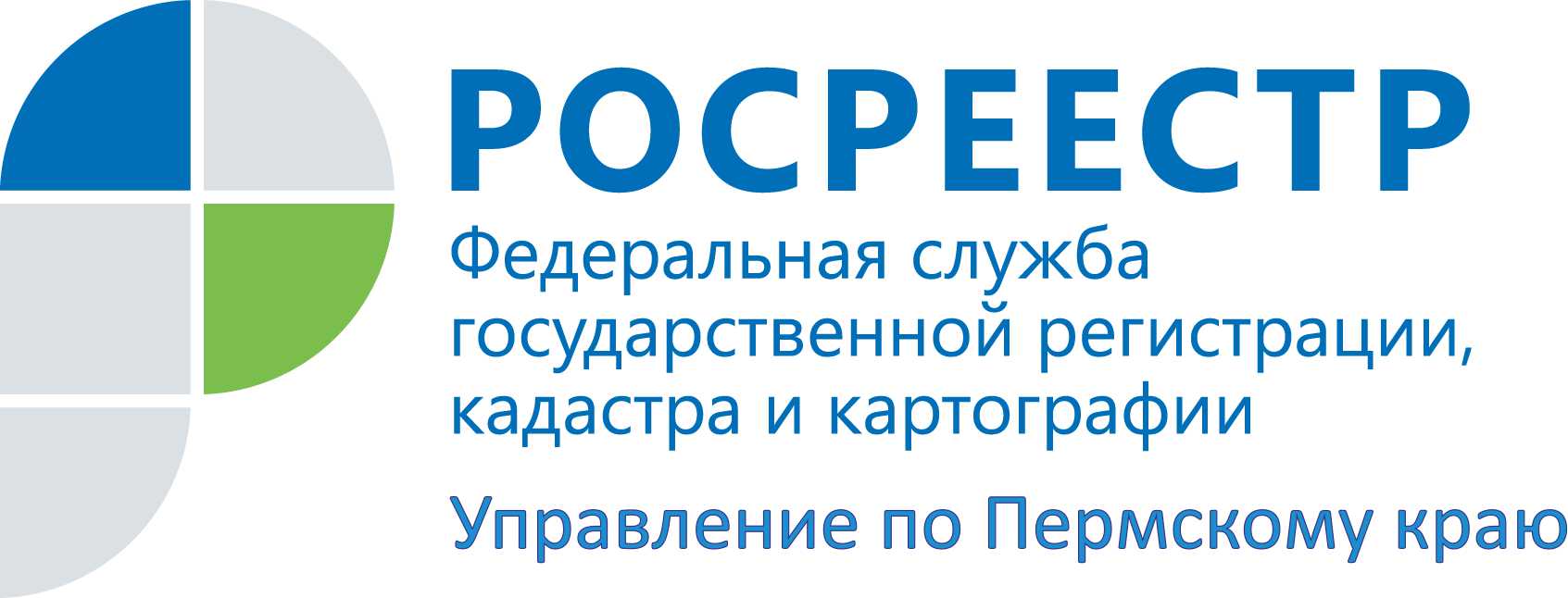 ПРЕСС-РЕЛИЗВ 2016 году краевой Росреестр проверит более   1700 землепользователейУправлением Росреестра по Пермскому краю сформирован и утвержден план проверок соблюдения земельного законодательства физическими лицами, юридическими лицами и индивидуальными предпринимателями, органами государственной власти, органами местного самоуправления на 2016 год, в который включены  1726 субъектов. При этом в отношении юридических лиц и индивидуальных предпринимателей запланировано всего 10 проверок. Это связано с действием Федерального закона «О развитии малого и среднего предпринимательства в Российской Федерации», а также с  внесением поправок  в  Федеральный закон «О защите прав юридических лиц и индивидуальных предпринимателей при осуществлении государственного контроля (надзора) и муниципального контроля», в соответствии с которыми с 1 января 2016 года по 31 декабря 2018 года не проводятся плановые проверки в отношении юридических лиц, индивидуальных предпринимателей, отнесенных к субъектам малого предпринимательства.  	Юридические лица, индивидуальные предприниматели, относящиеся к субъектам малого предпринимательства,  вправе подать в орган государственного контроля (надзора), орган муниципального контроля заявление об исключении из ежегодного плана проведения плановых проверок проверки в отношении их. Порядок подачи такого заявления определен Постановлением Правительства РФ от 26.11.2015 № 1268. 	План проверок на 2016 год составлен с учётом имеющейся у инспекторского состава информации о наличии признаков нарушений, выявленных в ходе ранее проведенных проверок, и поступивших от жителей Пермского края предложений. При планировании учтены предложения о включении в план проверок, поступившие от органов местного самоуправления, контрольно-надзорных органов Пермского края, а также иных органов власти. Кроме того, в число проверяемых лиц включены субъекты, уклонившиеся от проверок в 2015 году. План проверок юридических лиц и индивидуальных предпринимателей прошел процедуру согласования с Прокуратурой Пермского края и размещен на сайте краевой Прокуратуры и Росреестра в региональном информационном блоке раздела «Открытая служба/ Планы и показатели деятельности».План проверок в отношении физических лиц не публикуется, так как содержит персональные данные, поэтому граждане могут узнать о проведении в отношении них проверки только непосредственно за три дня до проведения  проверки после получения извещения от Управления. Срок направления субъекту извещения о проведении в отношении него проверки определен в Административном регламенте Федеральной службы государственной регистрации, кадастра и картографии по исполнению Федеральной службой государственной регистрации, кадастра и картографии государственной функции по осуществлению государственного земельного надзора, утвержденным приказом Минэкономразвития России от 20.07.2015 № 486. Управление Росреестра по Пермскому краю напоминает землепользователям о необходимости своевременно оформлять правоустанавливающие документы на землю, использовать земельные участки только в соответствии с целевым назначением (принадлежностью к той или иной категории земель) и разрешенным использованием, а также не нарушать права других участников земельных отношений в ходе использования земельных участков.Об Управлении Росреестра по Пермскому краюУправление Федеральной службы государственной регистрации, кадастра и картографии (Росреестр) по Пермскому краю является территориальным органом федерального органа исполнительной власти, осуществляющим функции по государственной регистрации прав на недвижимое имущество и сделок с ним, землеустройства, государственного мониторинга земель, а также функции по федеральному государственному надзору в области геодезии и картографии, государственному земельному надзору, надзору за деятельностью саморегулируемых организаций оценщиков, контролю деятельности саморегулируемых организаций арбитражных управляющих, организации работы Комиссии по оспариванию кадастровой стоимости объектов недвижимости. Осуществляет контроль за деятельностью подведомственного учреждения Росреестра - филиала ФГБУ «ФКП Росреестра» по Пермскому краю по предоставлению государственных услуг Росреестра. Руководитель Управления Росреестра по Пермскому краю – Лариса Аржевитина. http://rosreestr.ru http://vk.com/public49884202Контакты для СМИПресс-служба Управления Федеральной службы 
государственной регистрации, кадастра и картографии (Росреестр) по Пермскому краюСветлана Пономарева+7 342 218-35-82Диляра Моргун+7 342 218-35-83Ольга Гуляева +7 342 218-35-87press@rosreestr59.ru